Okulumuz Hakkari Aşağı Merzan Mahallesinde 1999 yılından itibaren halka hizmet vermektedir. Hakkari halkı içerisinde en dezavantajlı kişilerin bayanların olması ve bu yaraya bir nebze ilaç olması münasebetiyle bayanlara kendilerini yetiştirebileceği, ev geçimine katkı sağlayabileceği bir ortam oluşturmak adına okulumuzda genel bütçeden sağlanan kaynaklar ile iki ayrı giyim üretim atölyesi kurulmuştur. Atölyelerimizde giyim ve nevresim takımı üretimi yapabilmek adına bütün donanımımız mevcuttur. Atölyelerimizde devlet kurumları tarafından gereksinim duyulan tişört, iş önlüğü, korucu kıyafetleri, nevresim takımları gibi ürünler 2010 yılından itibaren döner sermaye kapsamında üretilebilmektedir. Üretimde çalışanların tamamı okul öğrencileridir. Öğrencilerimiz bu iş imkanları sayesinde, yeni başlayanlar kendilerini yetiştirebilmekte, ileri düzey olanlar ise kendilerini geliştirebilmektedir. Hakkari şartlarında bayanların çalışabilmesi, kendisini geliştirebilmesi için yeteri kadar işletme ve tesis bulunmaması nedeniyle okulumuz bu açıdan bayanlara büyük destek sağlamaktadır. Okulumuzda sağlanan iş imkanları sayesinde;2010 yılında 45 çırak bayan öğrenci,2012 yılında 48 çırak bayan öğrenci,2014 yılında 45 çırak bayan öğrenci,2016 yılında 50 çırak bayan öğrenci,2017 yılında 20 çırak bayan öğrenci,Çalışmıştır. En son yapılan üretim işlerinde her bir öğrenci onbeş günlük süre içerisinde 750 Türk Lirası ücret almıştır. Atölyelerimizde bulunan makine ve teçhizatımız sürekli üretimlere uygun, çalışır ve 100 kişiye iş imkanı sağlanabilecek durumdadır. Atölyelerimizde bulunan makinelerimizde:27 adet düz dikiş makinesi14 adet overlok makinesi6 adet recme makinesi3 adet ilik açma makinesi4 adet düğme makinesiBulunmaktadır. Kurumuzca çırak öğrenciler tarafından üretilen ürünlerin ve çalışma anlarına ait görüntüler ekte sunulmuştur.İş imkanlarının kısıtlı olması nedeniyle atölyelerimizi sürekli çalıştıramamaktayız. Çırak öğrenciler okula düzenli olarak gelemeyip kendilerinin gelişimine katkı sağlanamıyordur. Okulumuza devlet kurumlarının gereksinim duyduğu hazır giyim ve ev tekstil ürünlerinden iş yönlendirmesi yapıldığı takdirde bölge halkının gelişimine ve ev ekonomisine büyük katkı sağlanmış olacaktır.  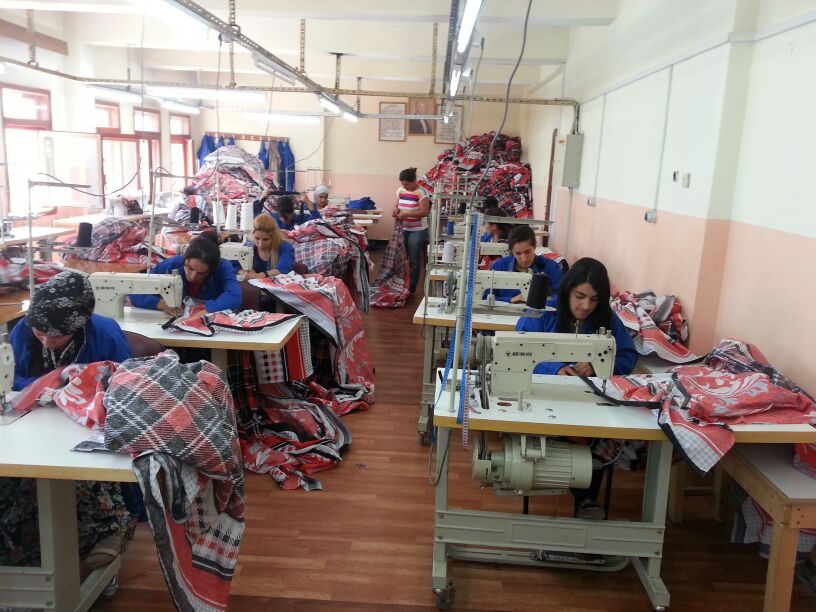 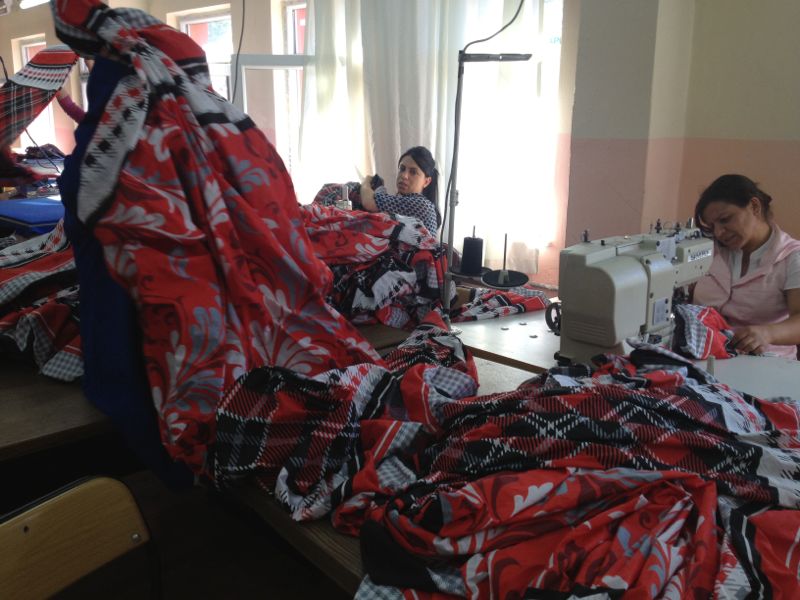 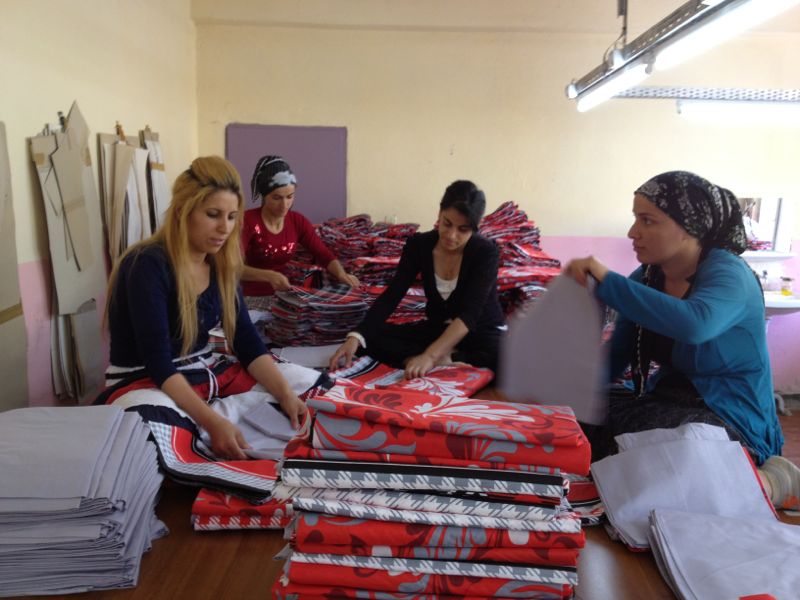 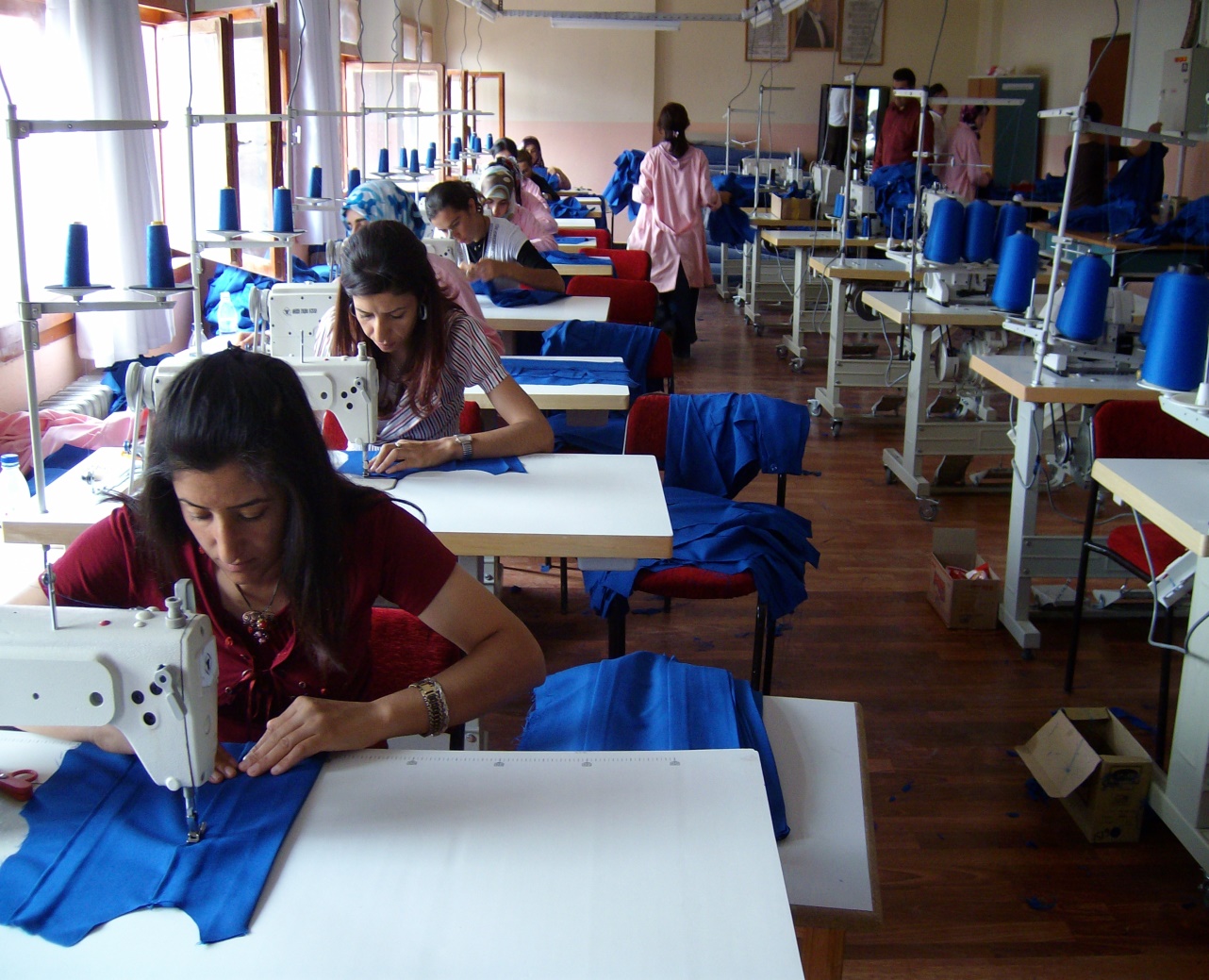 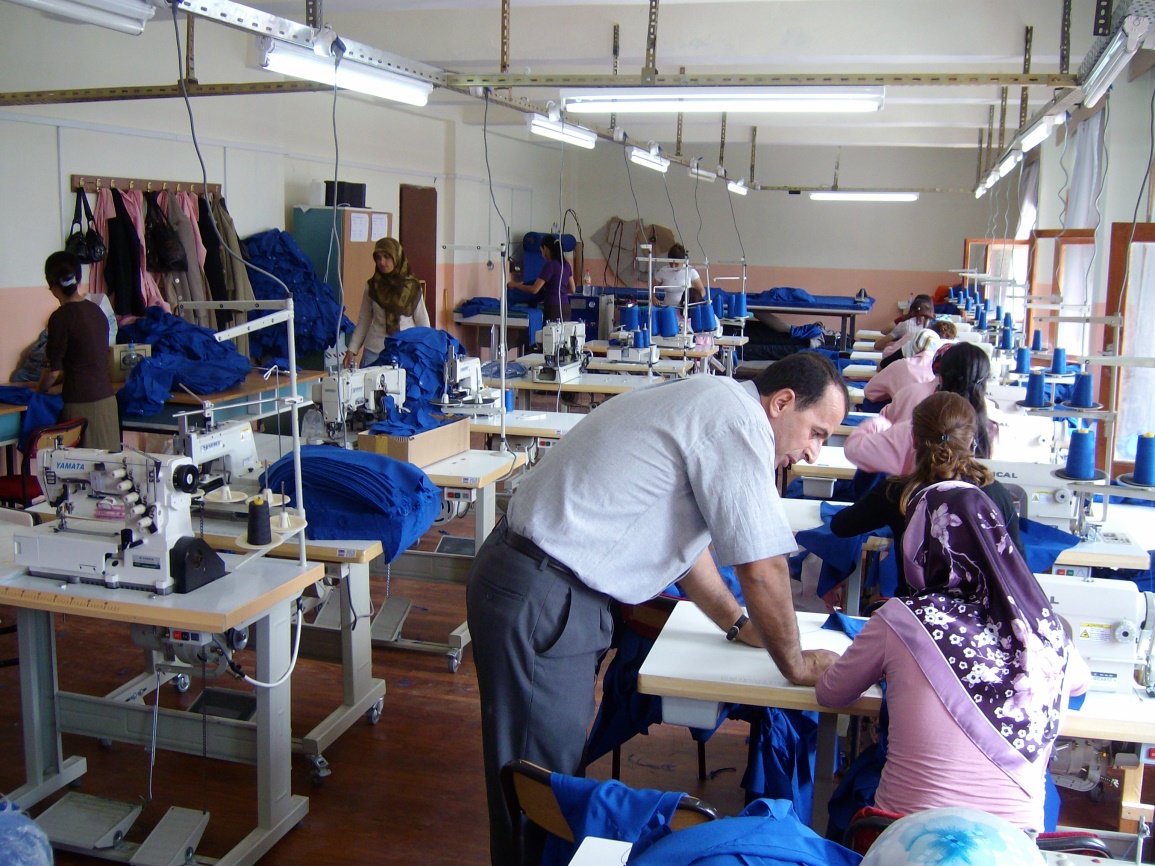 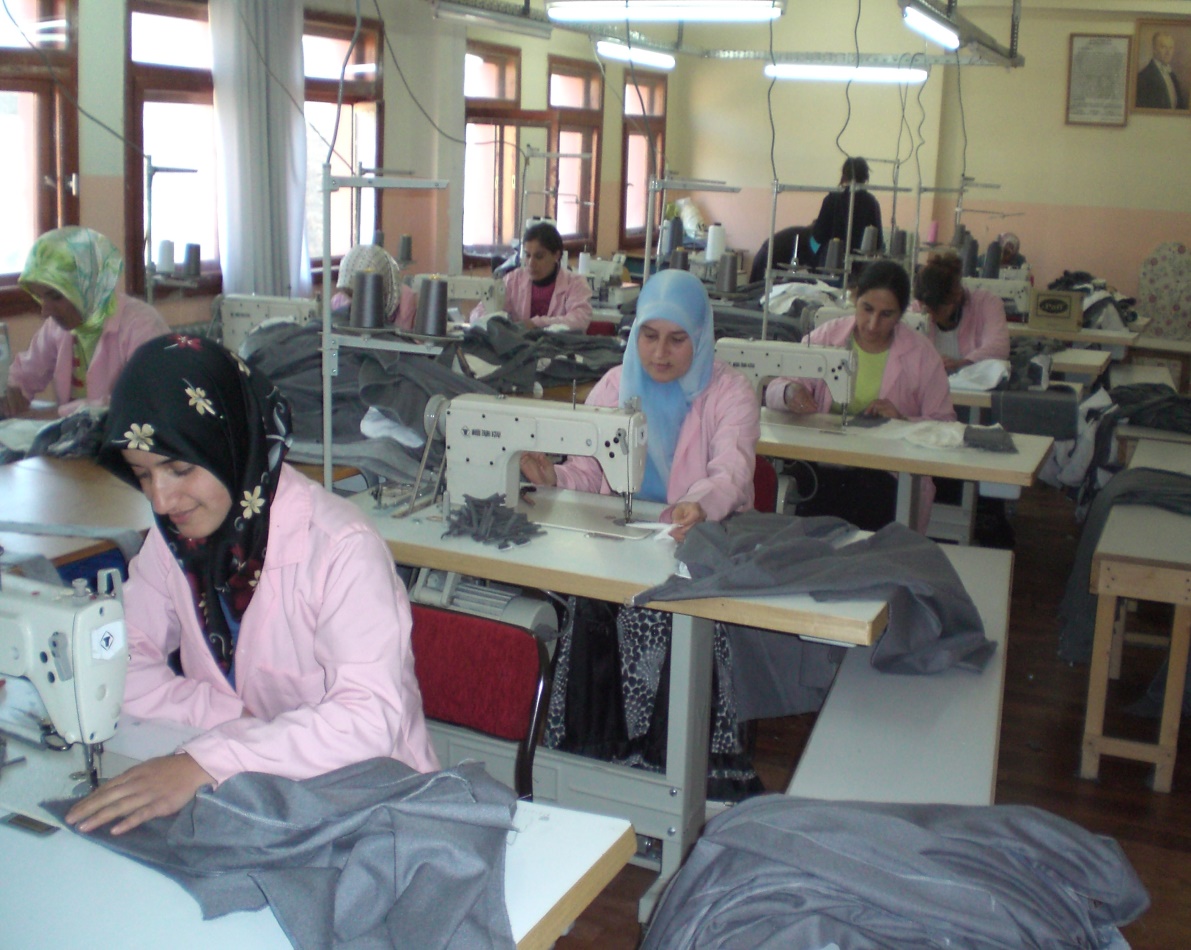 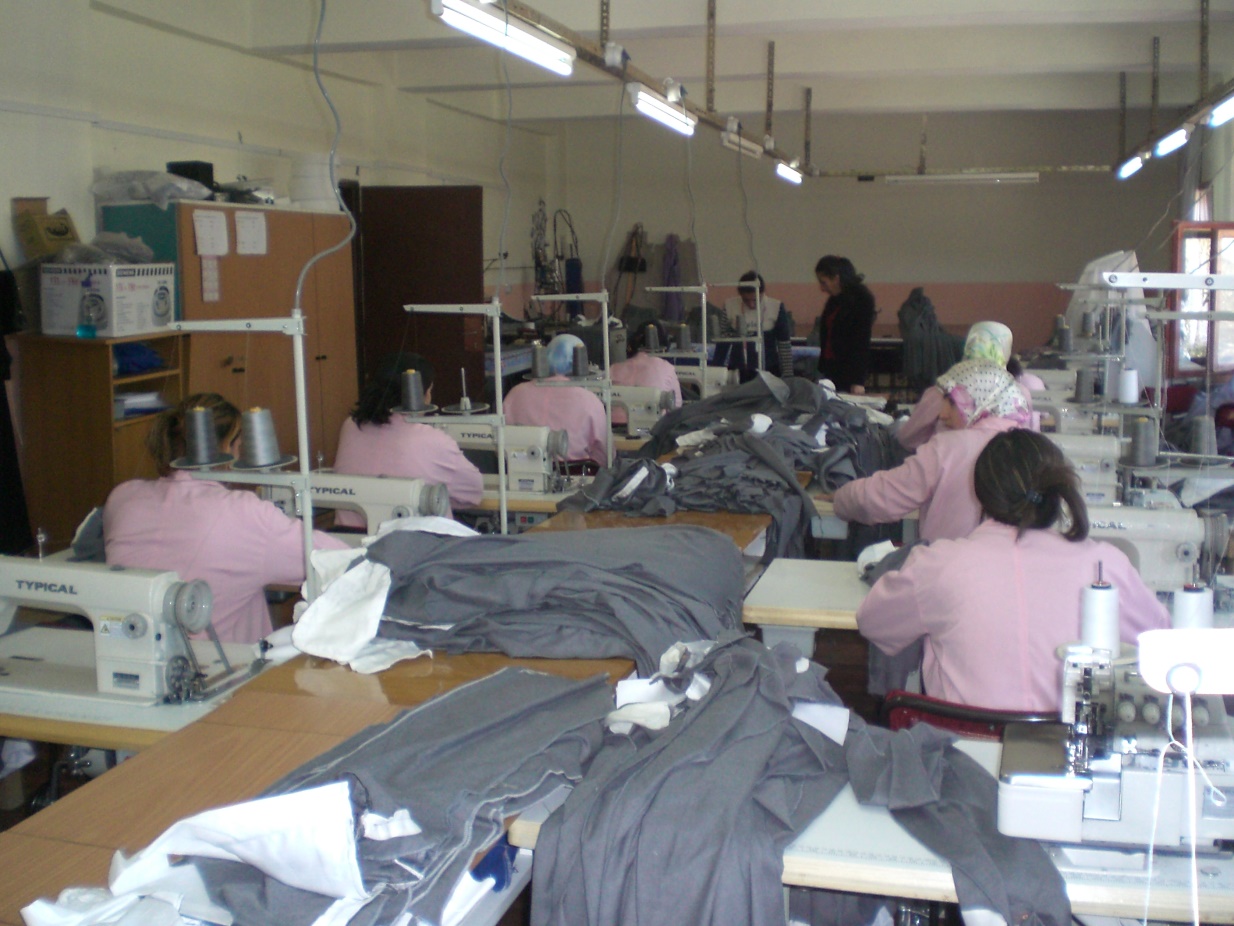 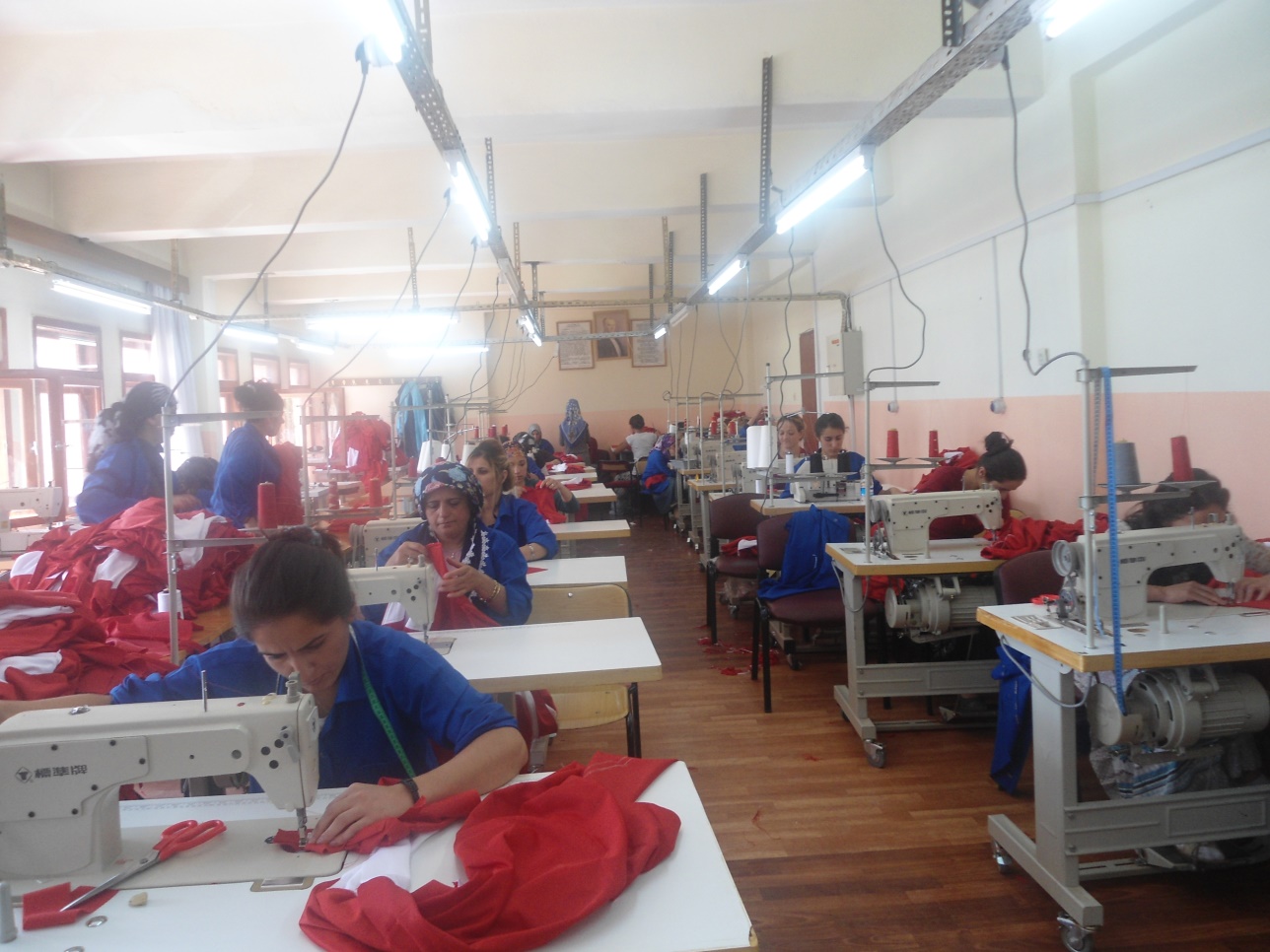 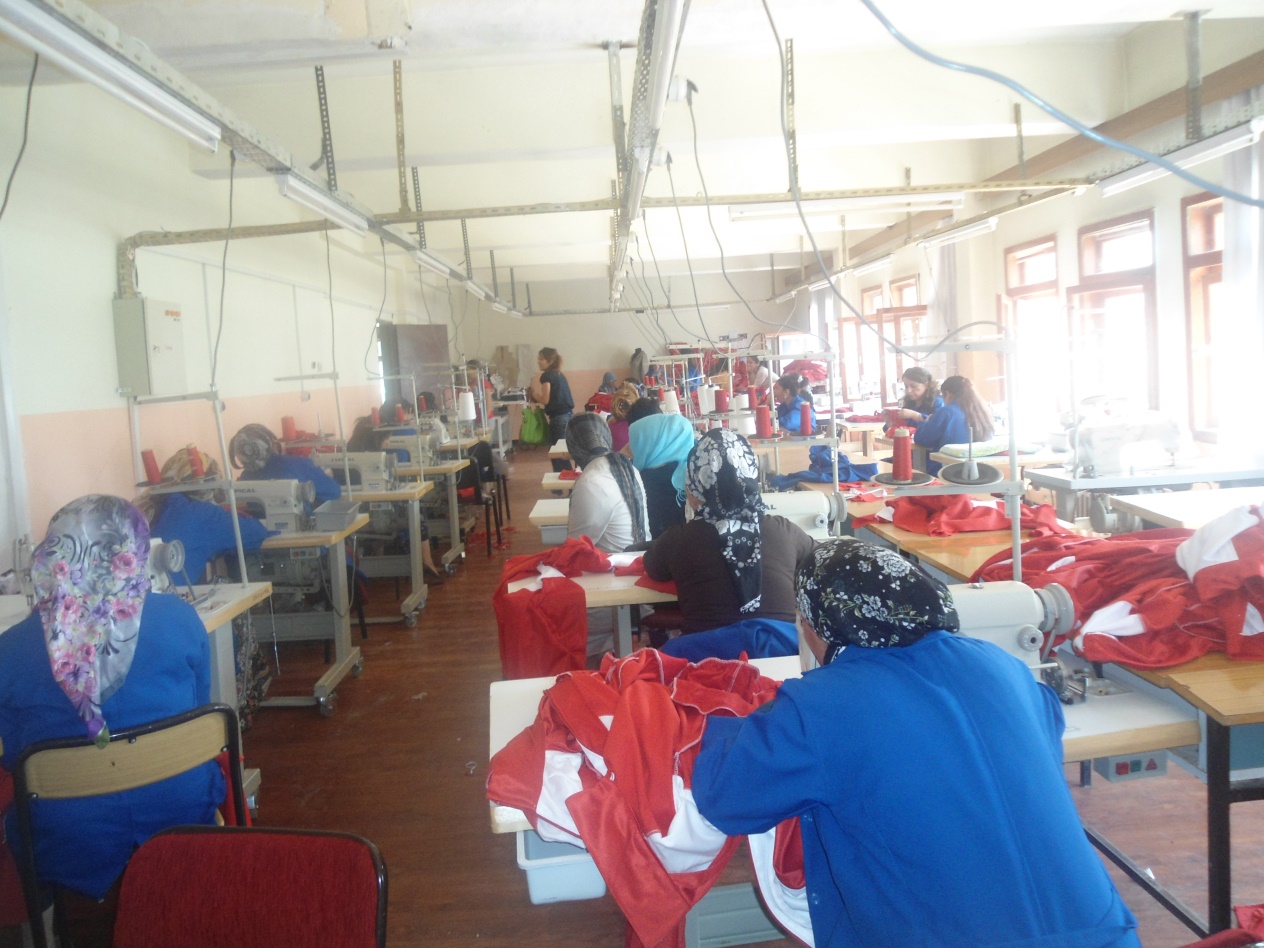 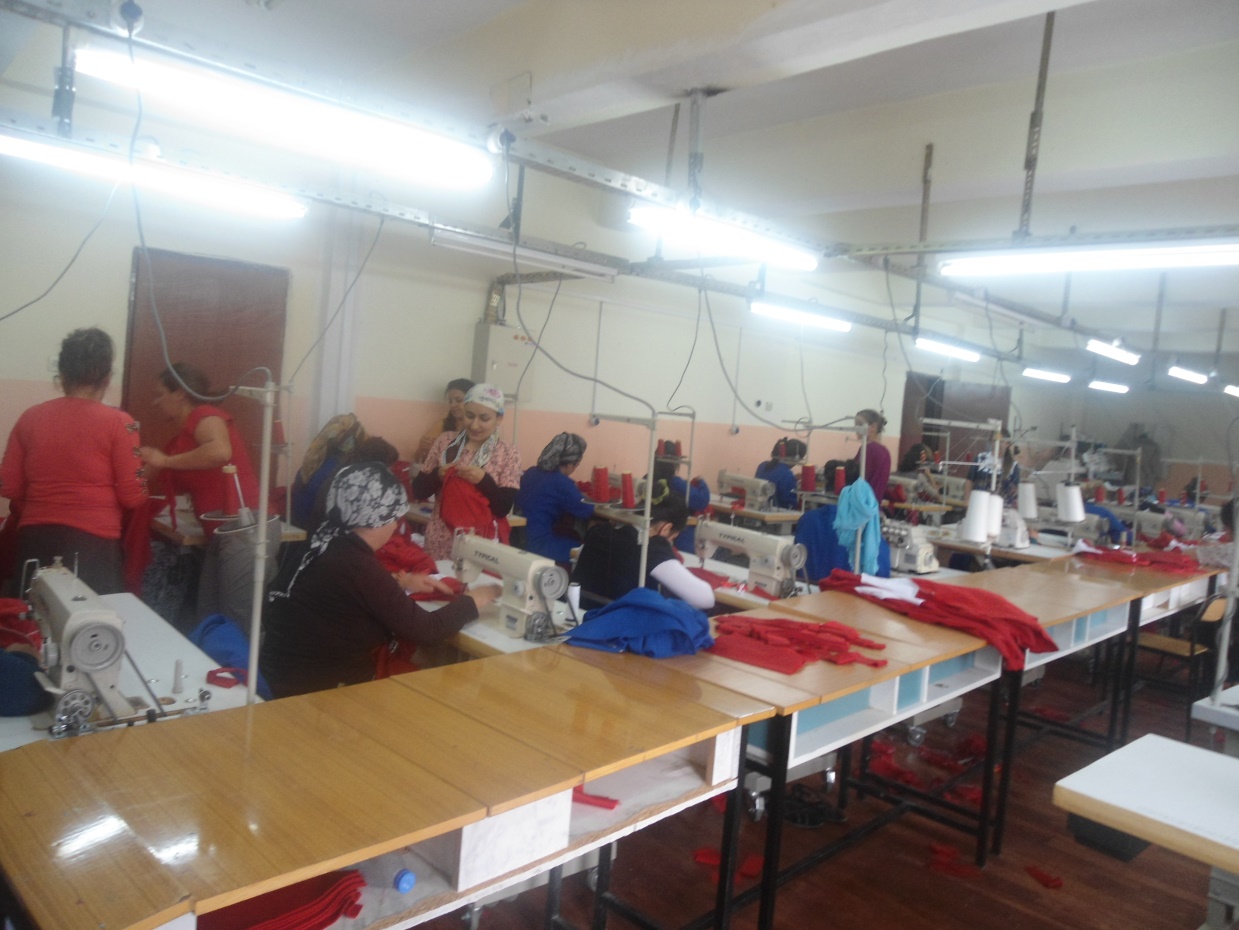 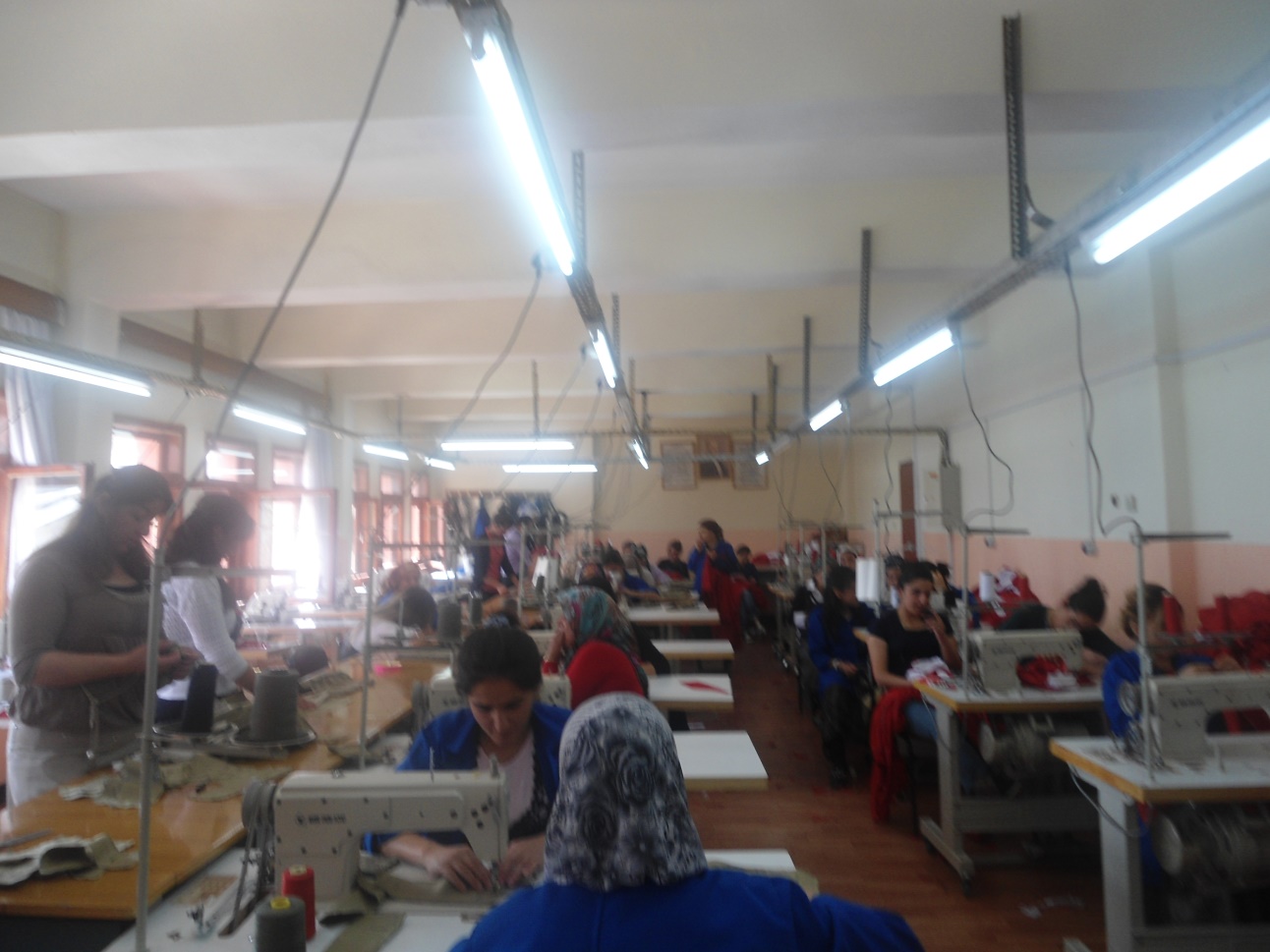 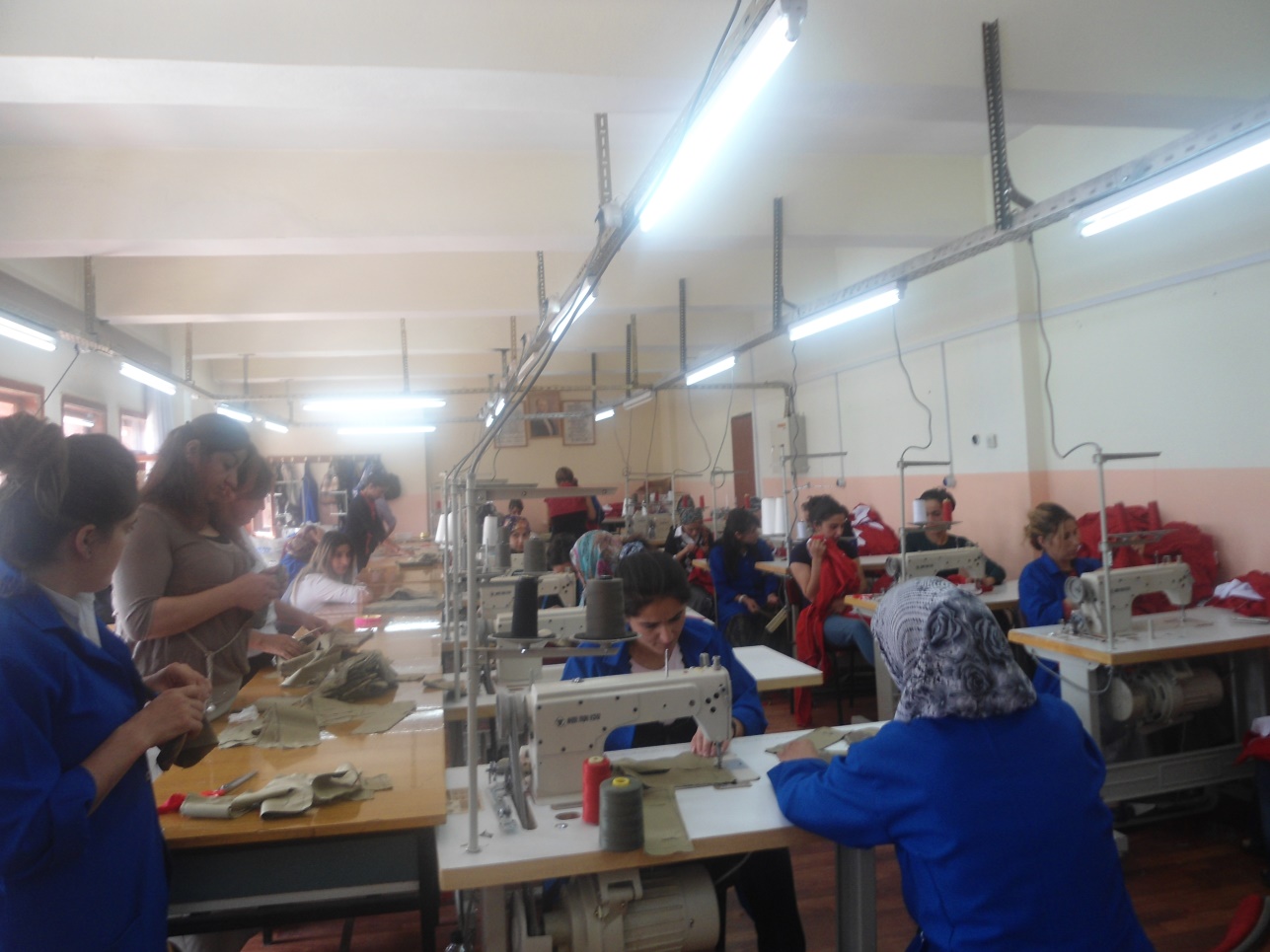 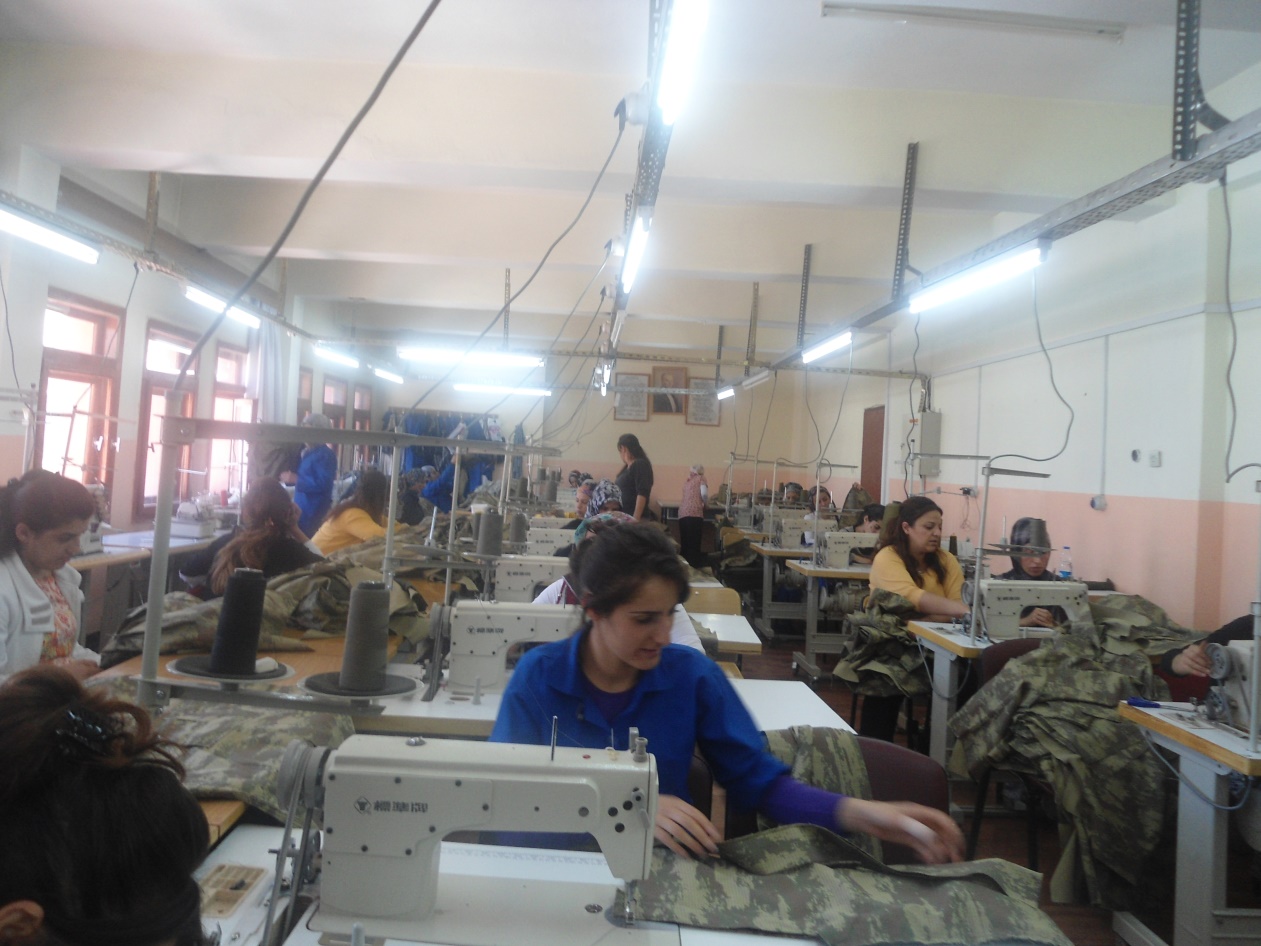 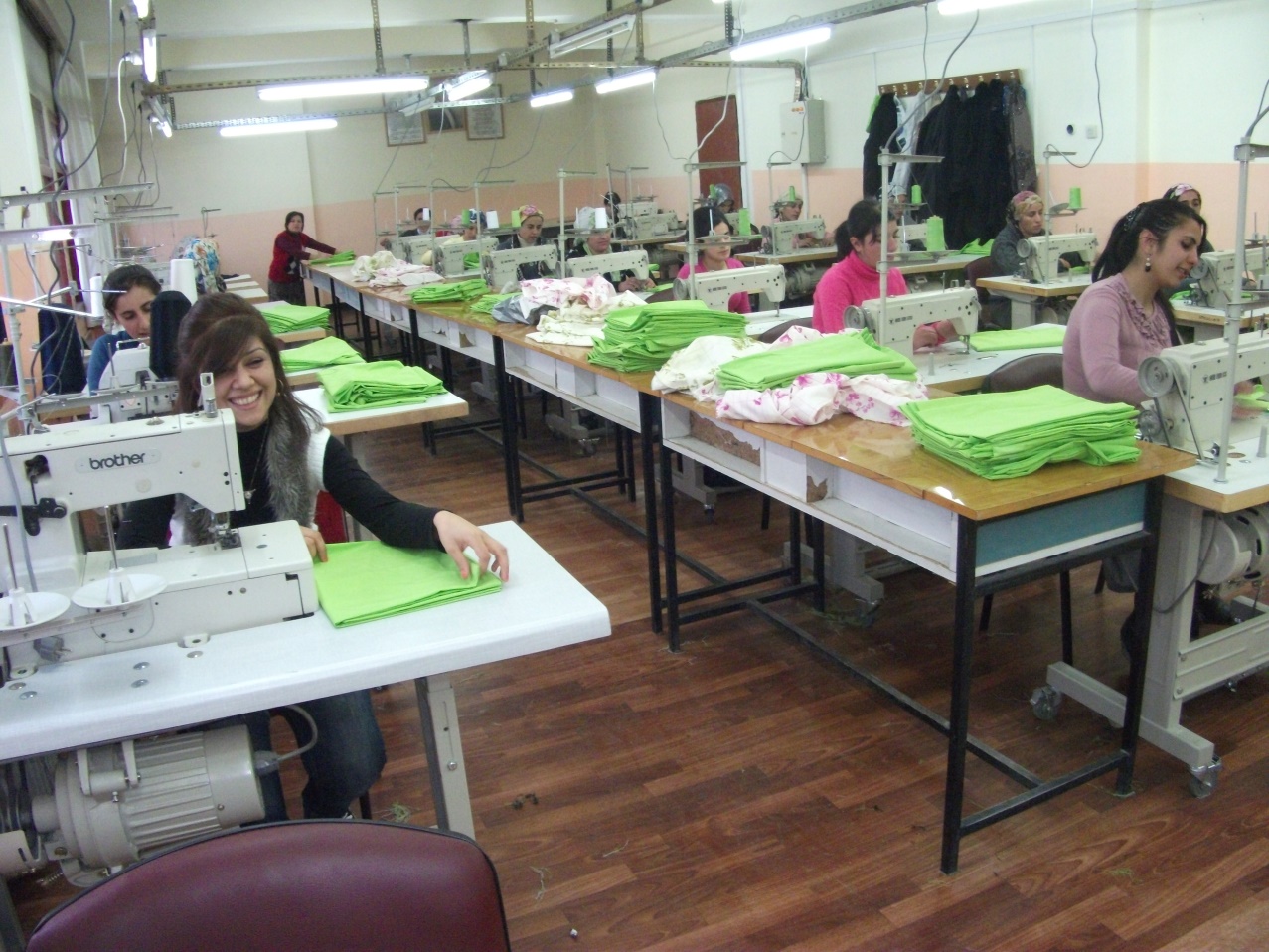 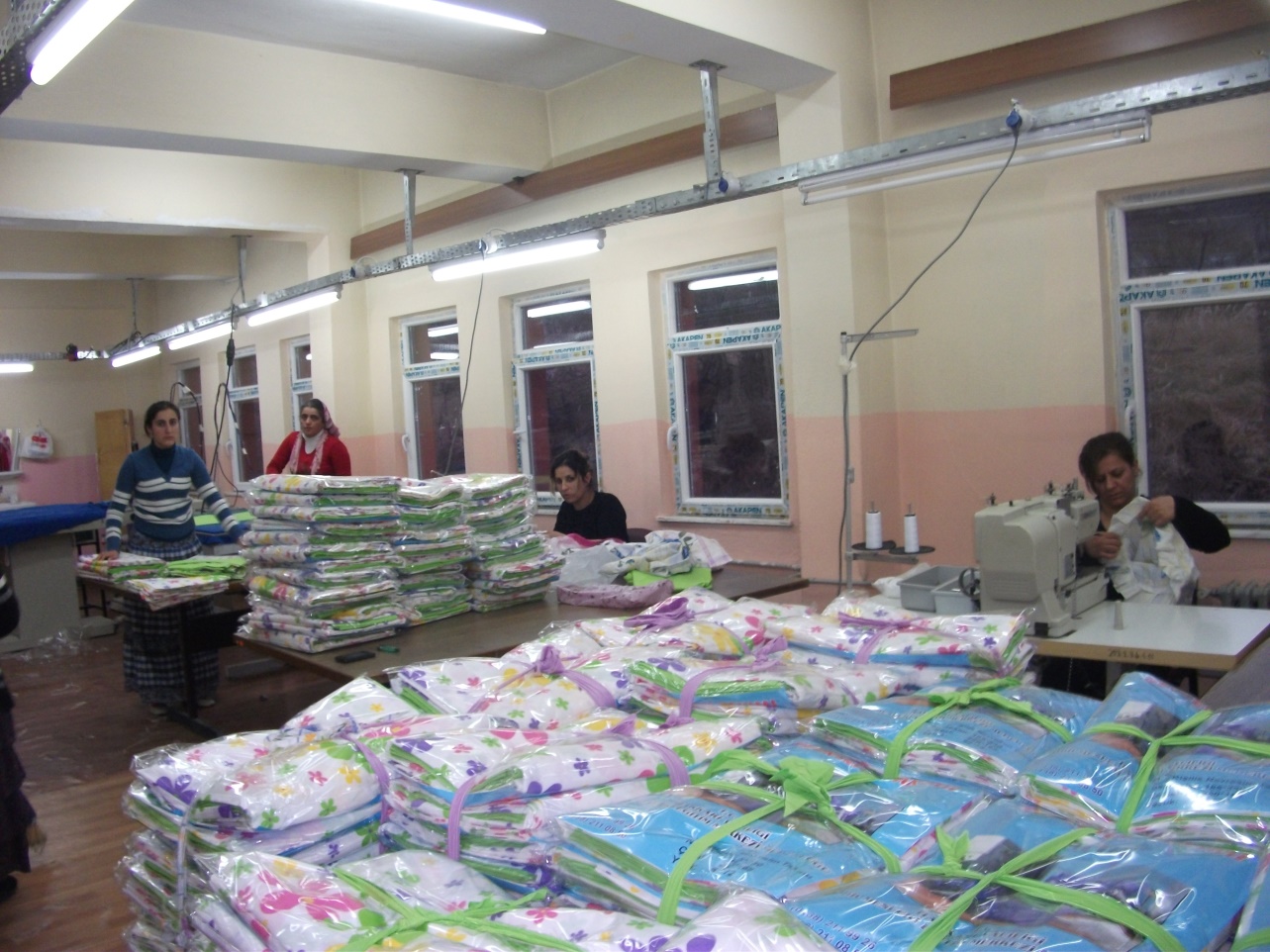 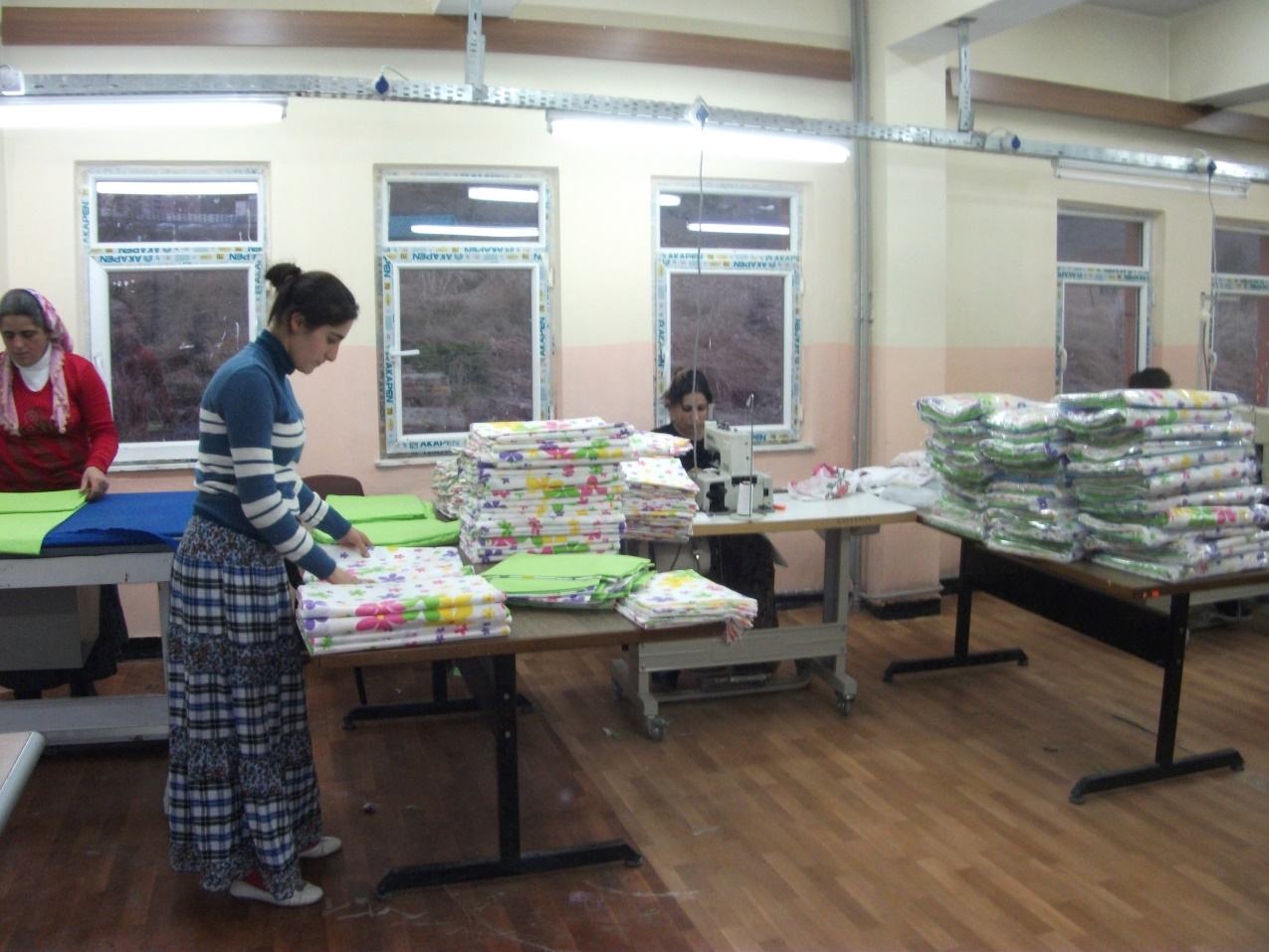 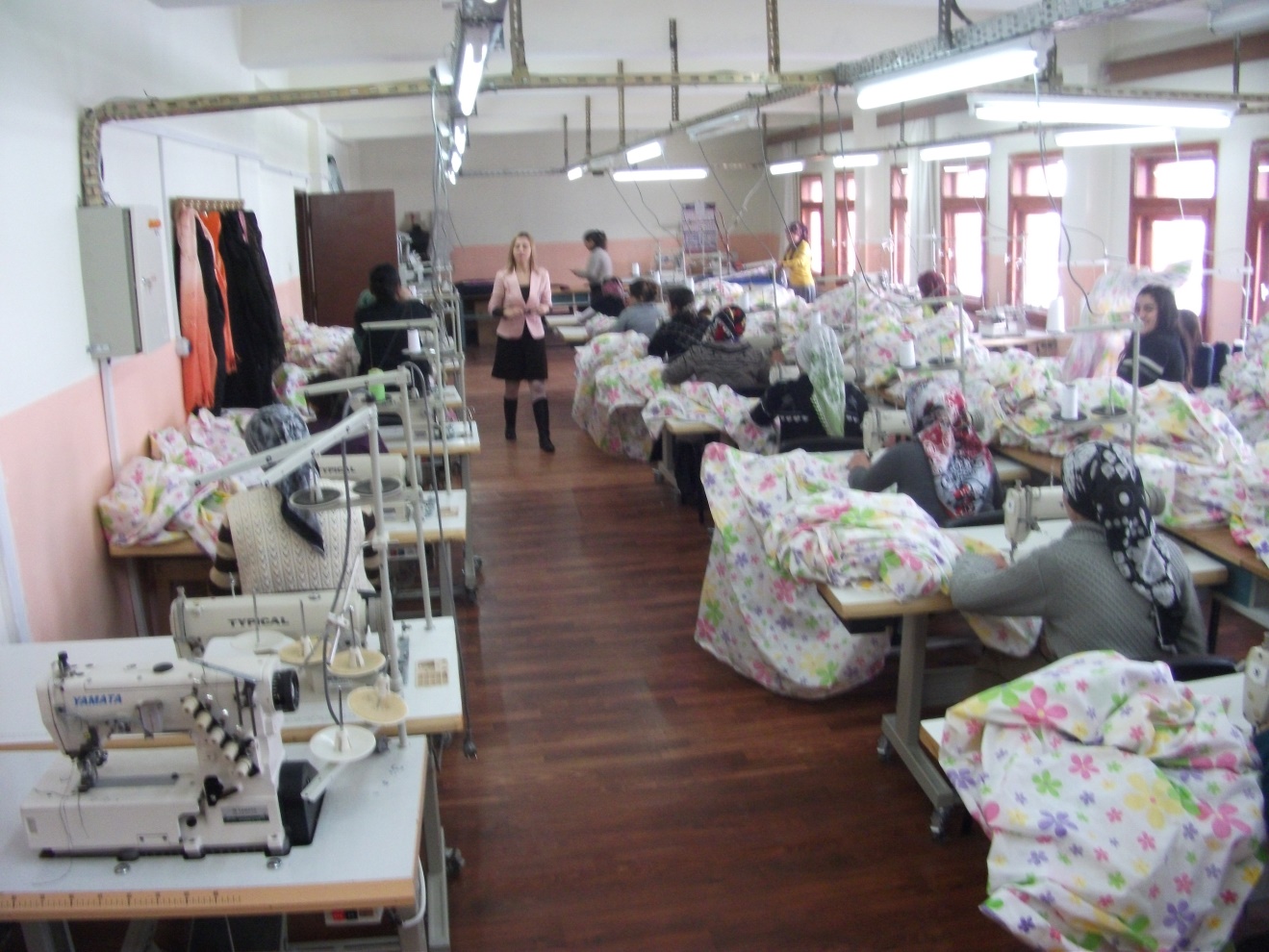 